 สิ่งที่ส่งมาด้วย ๑ 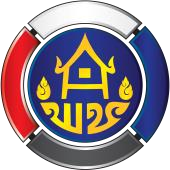                    ข้อมูลประวัติและผลงานศิลปิน OTOP ที่เข้าร่วมการจัดงาน OTOP City 2019 ๑. ศิลปิน OTOP  ชื่อ – สกุล (นาย/นาง/นางสาว)...................นายเอกลักษณ์...ฟูแสง.............................     ที่อยู่ บ้านเลขที่..16................ .หมู่ที่....2.....ตำบล.บ้านร้อง.........อำเภอ.....งาว........จังหวัด.......ลำปาง... .เบอร์โทรศัพท์.......086-8246253................      ชื่อตามฐานข้อมูลการลงทะเบียนผู้ผลิต ผู้ประกอบการ OTOP (กลุ่ม/รายเดียว/SMEs)     .................กลุ่มพัฒนาอาชีพไม้แกะสลัก....................................................................................................................................................     ................................................................................................................................................................................................. 	๒. ผลิตภัณฑ์ OTOP  (๓ – ๕ ผลิตภัณฑ์) 	     ๑. ชื่อผลิตภัณฑ์ : ..........................ผลิตภัณฑ์ไม้แกะสลัก..................................................................................................              ๒. ราคาผลิตภัณฑ์ : ...........................ชิ้นละ 45,000บาท...........................................................................................	    ๓. ระดับดาวที่ได้รับ : ……………………5 ดาว…………………………………………………………………………………………………………… 	     ๔. เรื่องราวความเป็นมาของผลิตภัณฑ์ (Story)  ชื่อชิ้นงาน..สายพระเนตรอันกว้างไกล......เราได้คัดสรรไม้สักทองเนื้อดี มาแกะสลักเรื่องราวที่เป็นมงคล มีความสวยงามและทรงคุณค่าต่อผู้พบเห็นผลงานชิ้นนี้เป็นการรวบรวมเอาพระราชกรณียกิจและภาพที่สำคัญๆของ องค์ในหลวงรัชกาลที่ ๙ ที่เป็นภาพติดตาของปวงชนชาวไทย มารวมไว้ในชิ้นงานแกะสลักอันทรงคุณค่าชิ้นนี้  จึงควรค่าแก่การครอบครองถือเป็นมงคลยิ่ง     ภาพผลิตภัณฑ์ OTOP ผลิตภัณฑ์ละ ๓ ภาพ (ขนาดโปสการ์ด ๔ x ๖ นิ้ว) 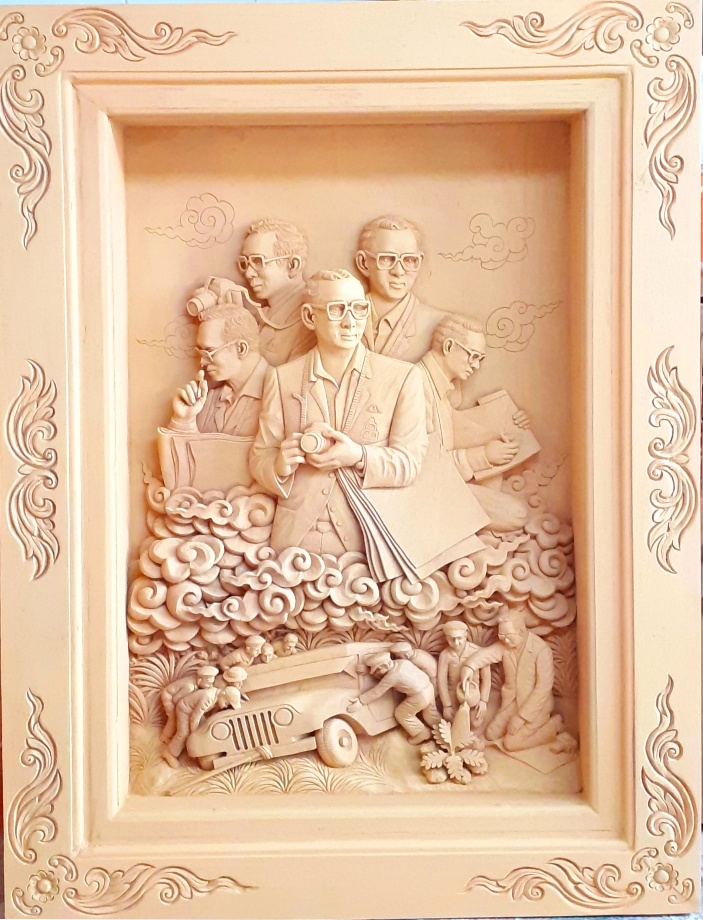 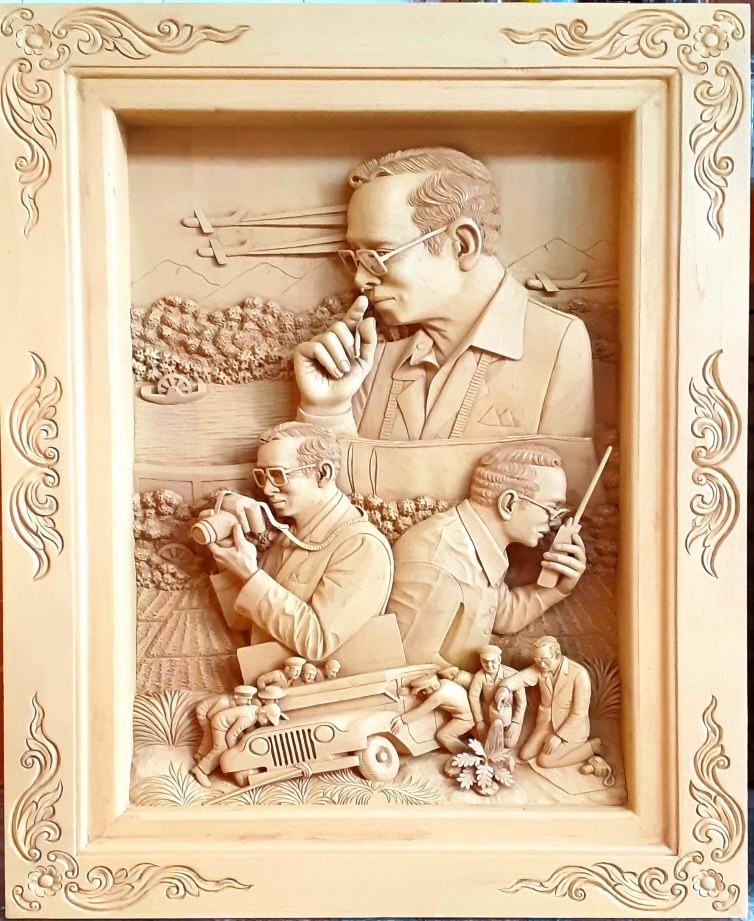 หมายเหตุ  กรุณากรอกข้อมูลรายละเอียดให้ครบถ้วน ถูกต้อง ชัดเจน   รูปถ่ายผลิตภัณฑ์ OTOP ควรมีความชัดเจน สวยงาม เหมาะสมต่อการพิจารณา สามารถส่งมาได้มากกว่า 1 รูป ต่อผลิตภัณฑ์ 3. แนบข้อมูลเป็นไฟล์ Word ส่งทาง email: newwisdom2019 @gmail.com อีกทางหนึ่งด้วย ติดต่อ/สอบถามข้อมูล : นางสาวสุภาวดี  ดำทรัพย์ โทรศัพท์ 06-2635-4365, 0-2141-6093  ผลิตภัณฑ์ศิลปิน OTOP 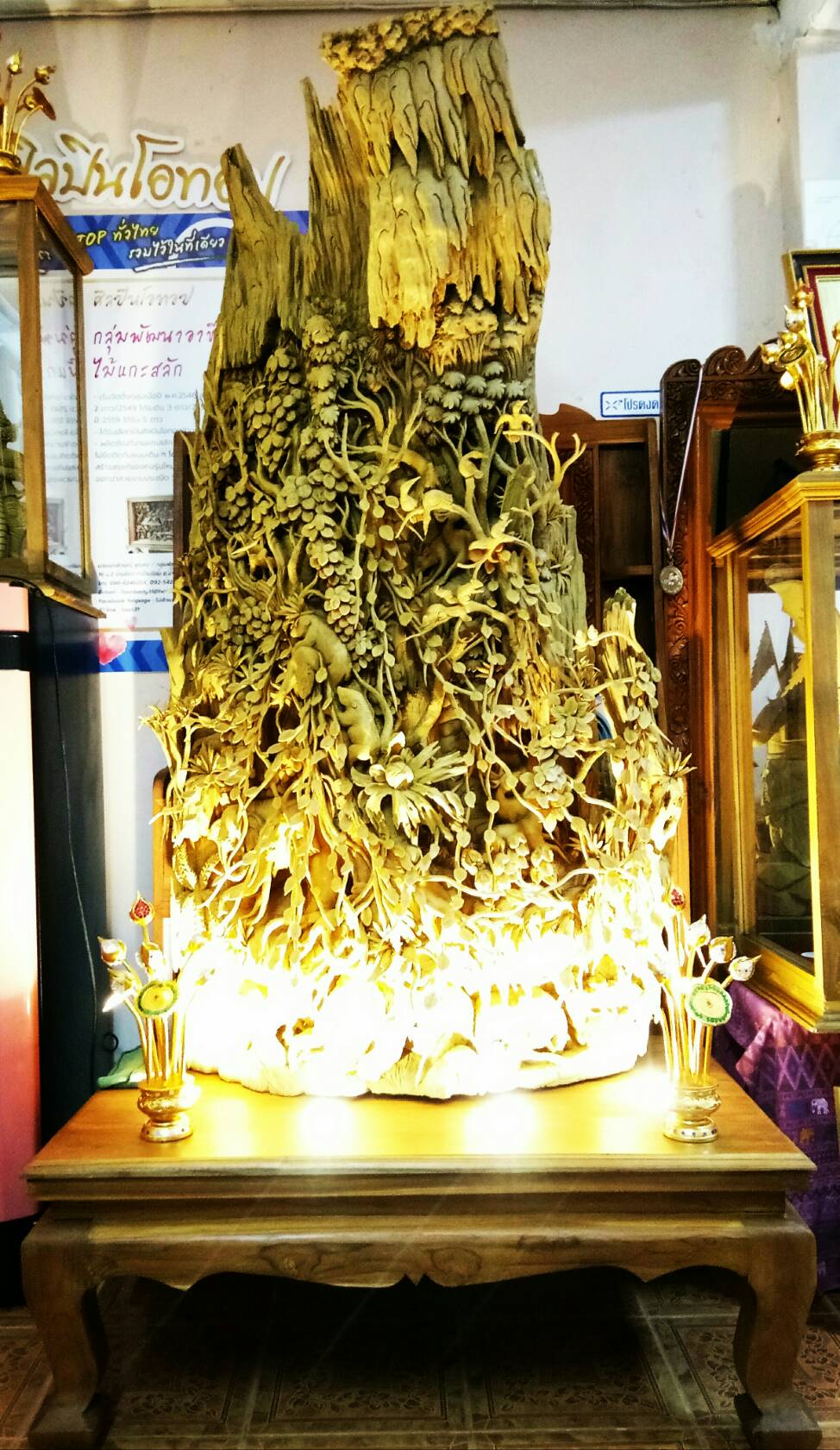 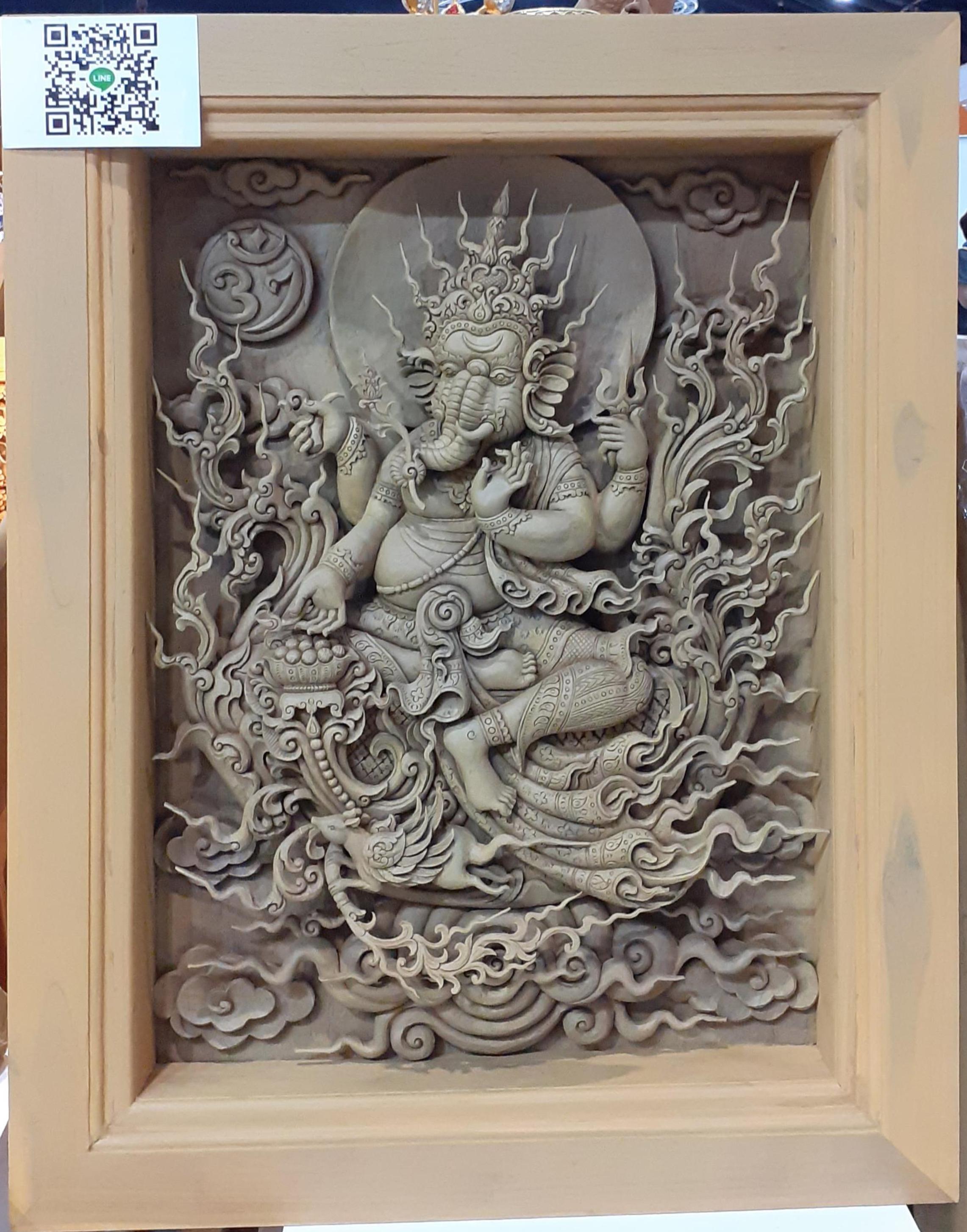 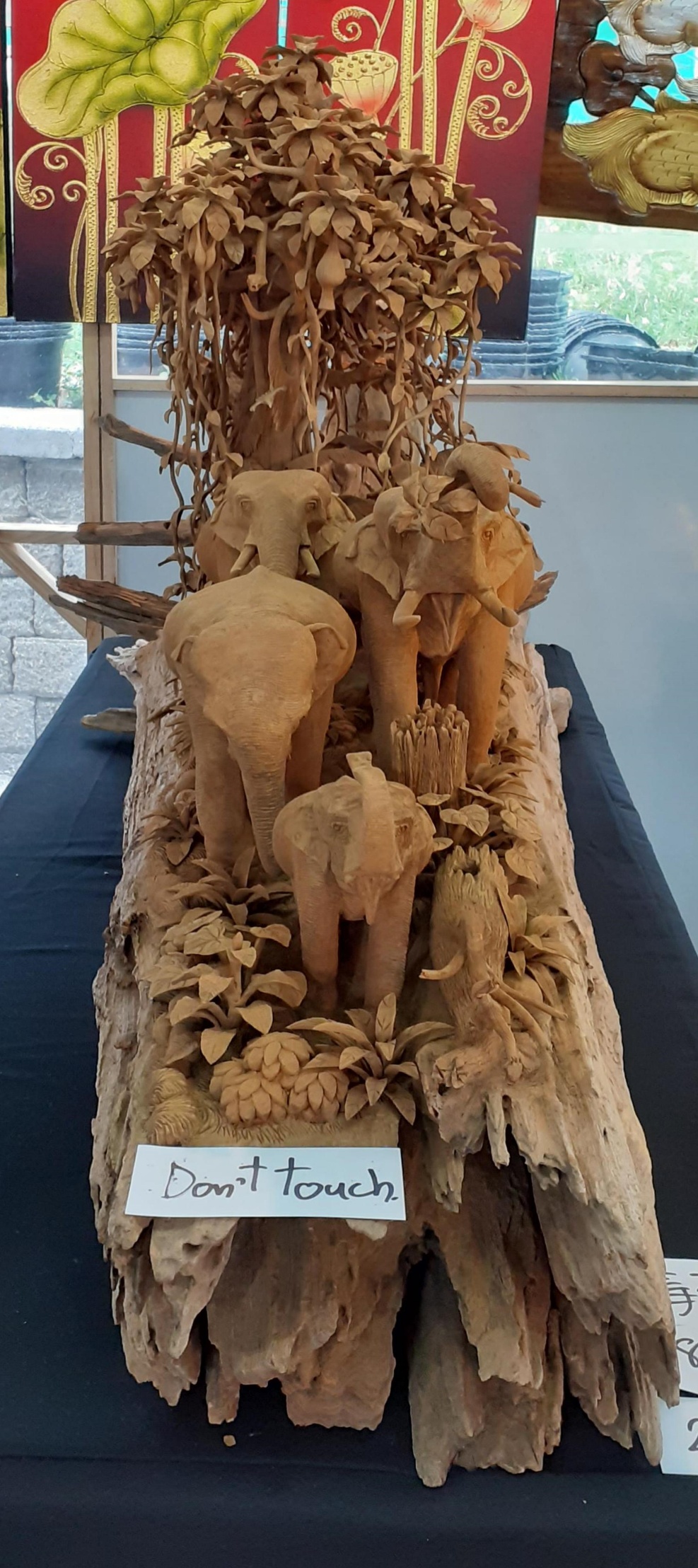 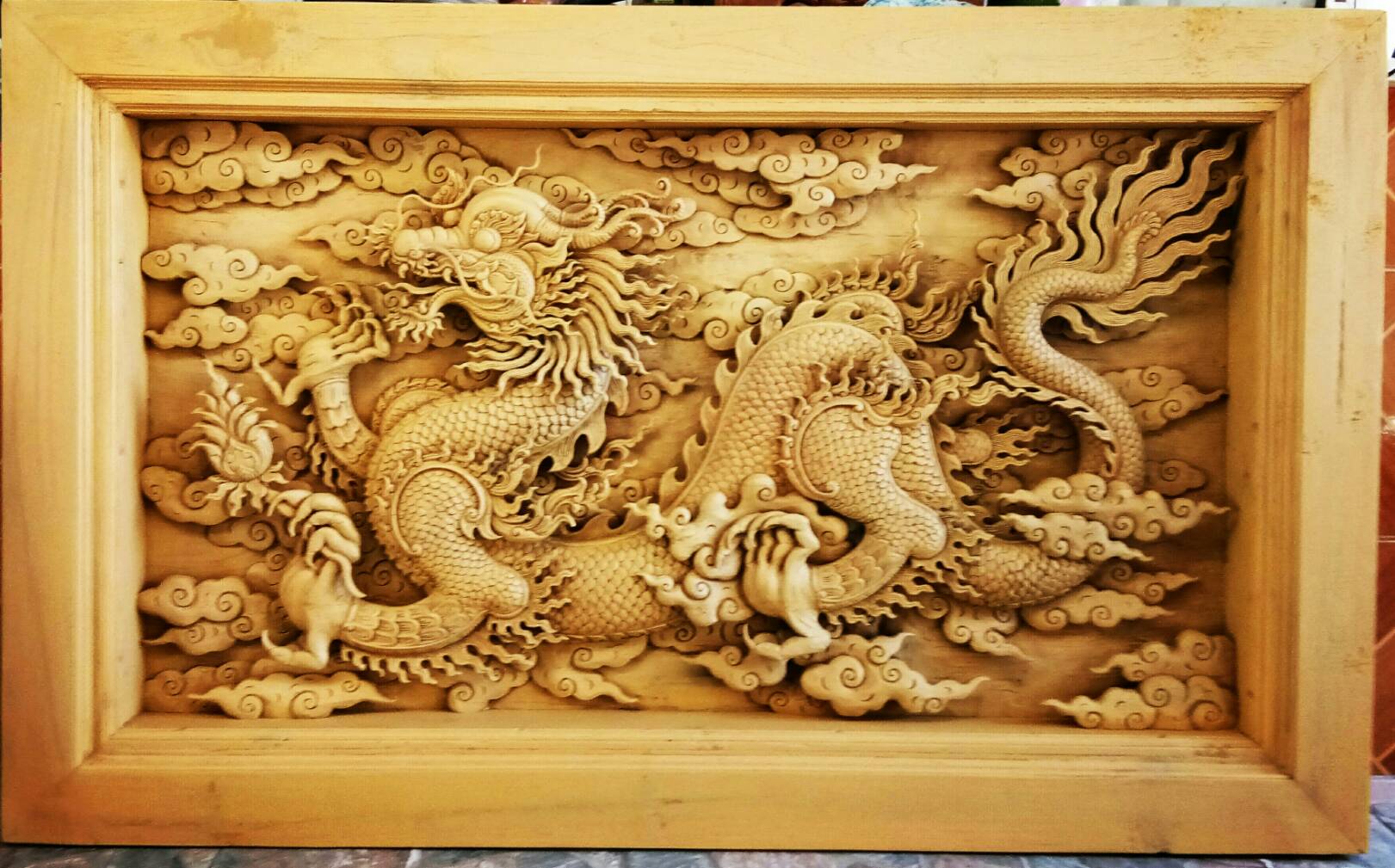 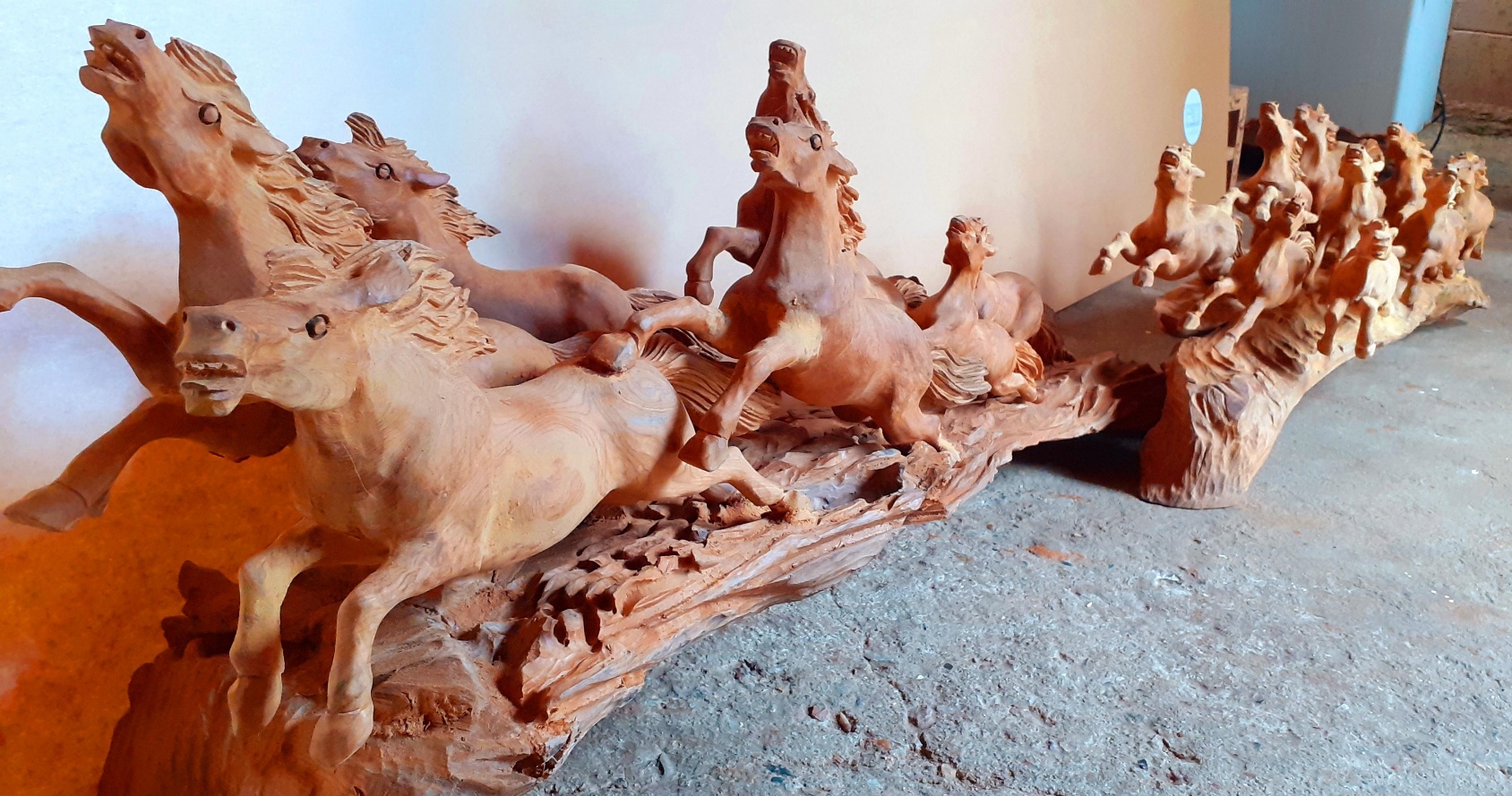 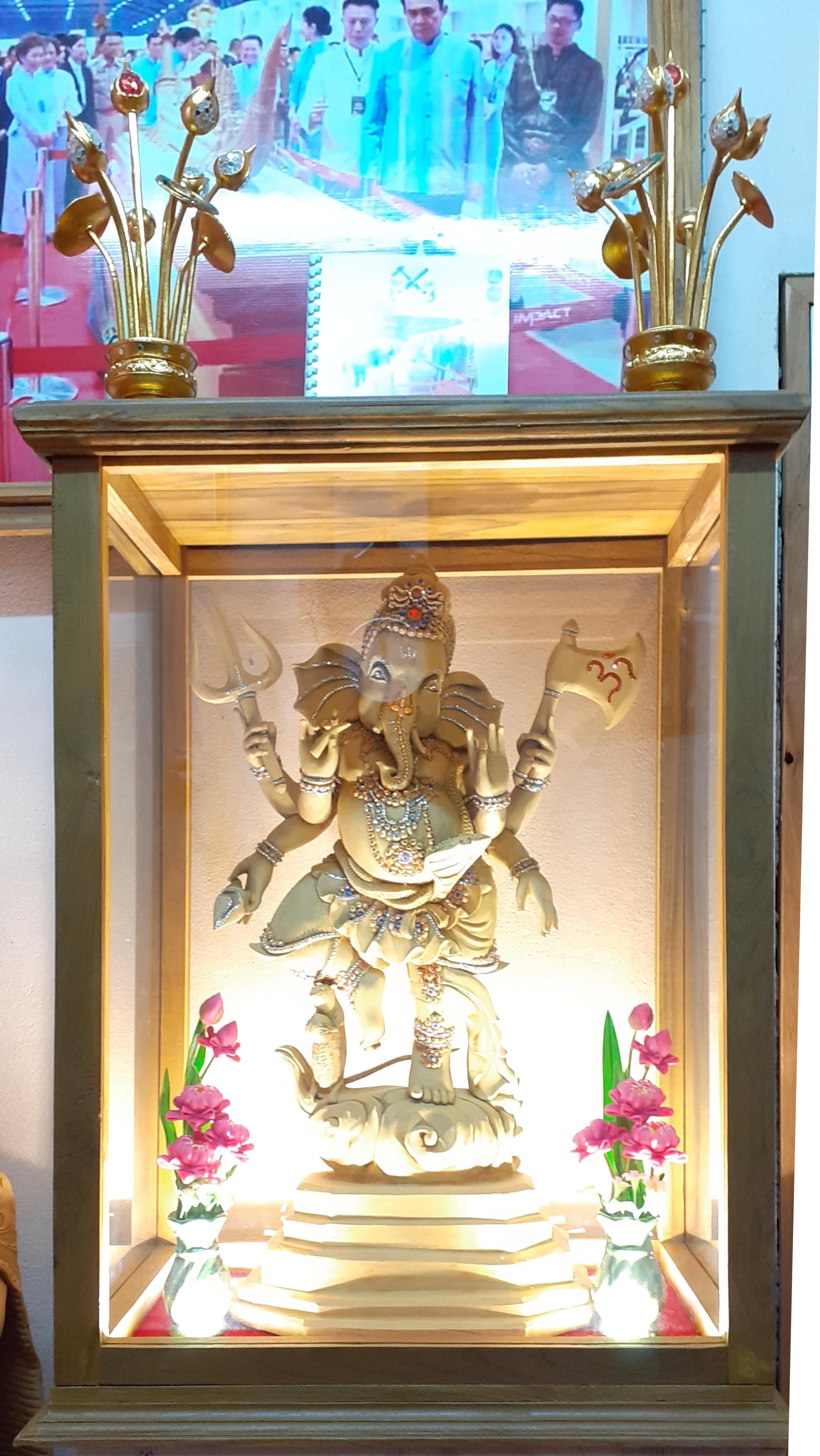 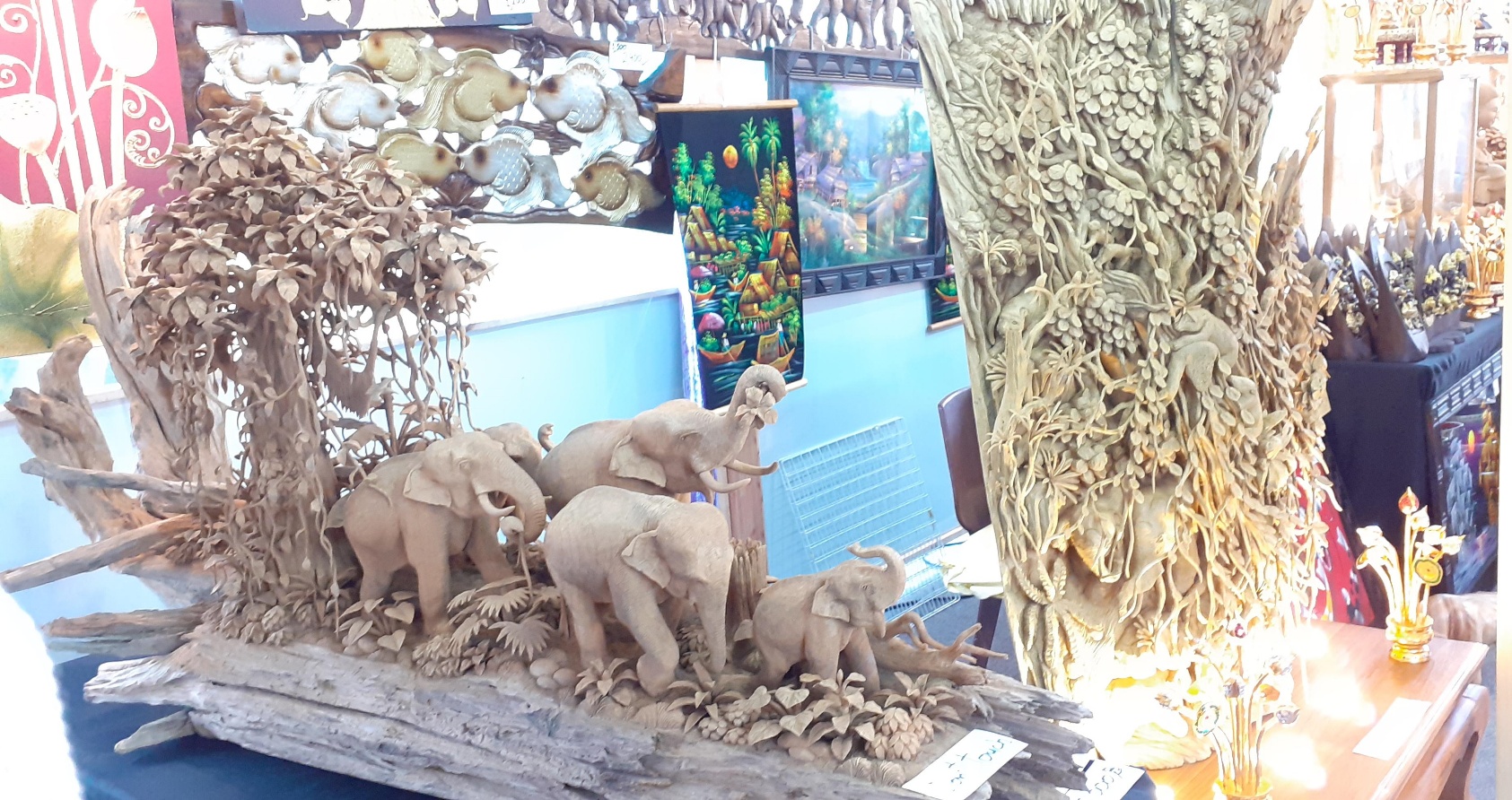 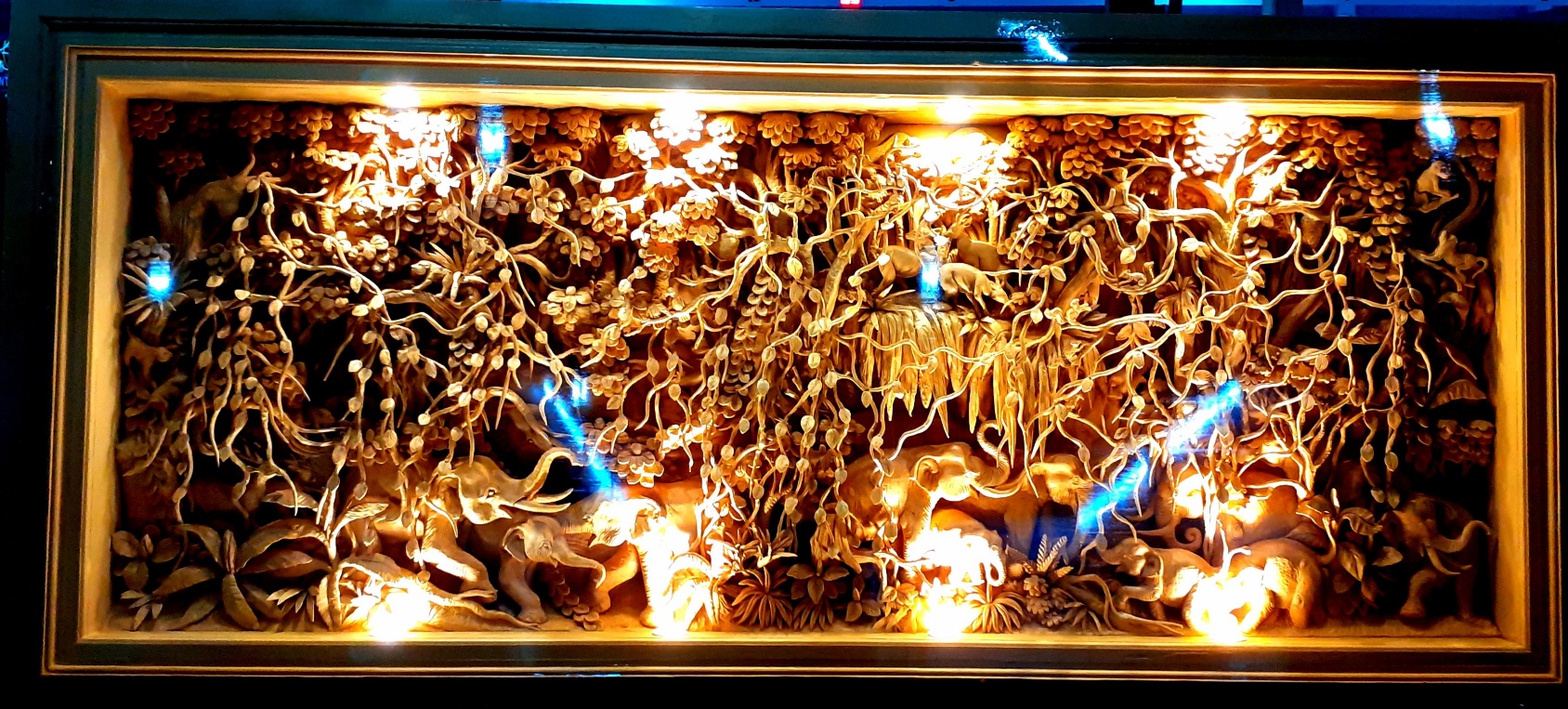 